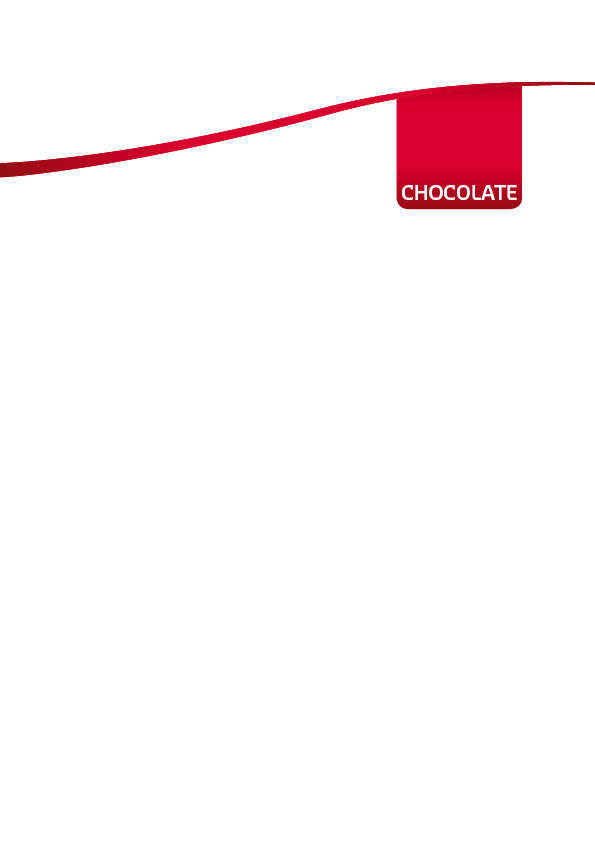 Tipo ProdutoTipo ProdutoTipo ProdutoIngredientesQtdModo de operarProduto PuratosOutros ingredientesXxx gTipo ProdutoTipo ProdutoTipo ProdutoIngredientesQtdModo de operarProduto PuratosOutros ingredientesXxx gMontagem / Decoração